ГУО "Ясли - сад № 112 г. Витебска"Артикуляционная гимнастика(картотека упражнений для родителей)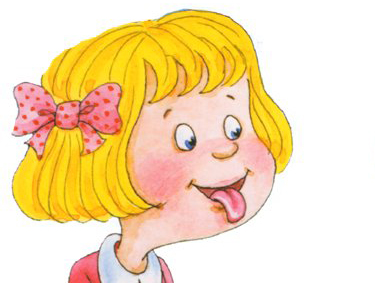 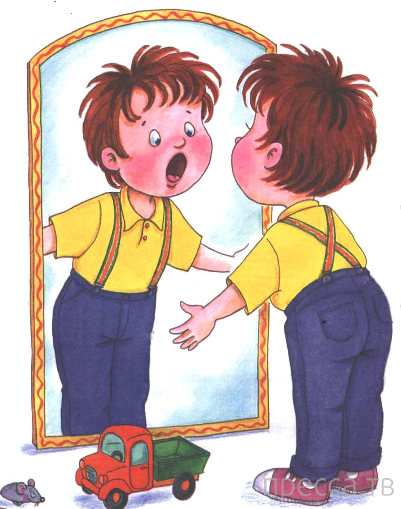 Мы произносим правильно и четко звуки родного языка благодаря хорошей работе артикуляционного аппарата, его подвижности и дифференцированной работе различных органов. В нашей речи звуки быстро сменяют друг друга, поэтому нужно уметь быстро менять положение органов артикуляционного аппарата.Артикуляционный аппарат развивается у ребенка не сразу, а постепенно в течение жизни малыша и его речевой практики.Для всех детей дошкольного возраста полезны артикуляционные упражнения, которые способствуют формированию точных, четких, дифференцированных движений органов артикуляционного аппарата. Для этого используется артикуляционная гимнастика.Цель артикуляционной гимнастики –  отработка определенных положений органов артикуляционного аппарата, необходимых для правильного произношения звуков родного языка; развитие подвижности, точности, координированности, дифференцированности движений органов артикуляционного аппарата.Указания к проведению артикуляционной гимнастики:Проводить артикуляционную гимнастику необходимо ежедневно, чтобы вырабатываемые у детей двигательные навыки закреплялись, становились более прочными. Проводить необходимо эмоционально, в игровой форме.Артикуляционную гимнастику проводят сидя, так как в таком положении у ребенка прямая спина, он не напряжен, руки и ноги находятся в спокойном положении.Если упражнение выполняется в первый раз, взрослый объясняет и показывает данное упражнение, затем выполняют дети. Выполняются все упражнения перед зеркалом, чтобы ребенок мог контролировать движения губ и языка.«УЛЫБКА»Как веселые лягушкиТянем губки прямо к ушкамПотянули, перестали,И нисколько не устали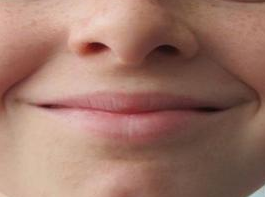 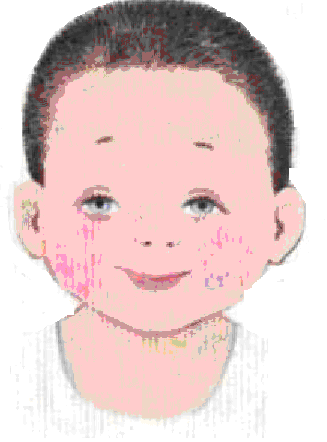 Цель. Вырабатывать умение удерживать губы в улыбке. Укреплять мышцы губ и развивать их подвижность.Описание. Улыбнуться без напряжения так, чтобы передние верхние и нижние зубы были не видны. Удерживать губы в таком положении под счёт от 1 до 5-10.Обратите внимание! 1. Следите, чтобы при улыбке ребёнок не напрягал мышцы лба и не прищуривал глаза. 2. В данном упражнении при улыбке зубы не видны.«ПТЕНЧИК»У птенцов такие рты —Слышен писк за полверсты.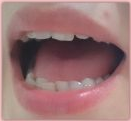 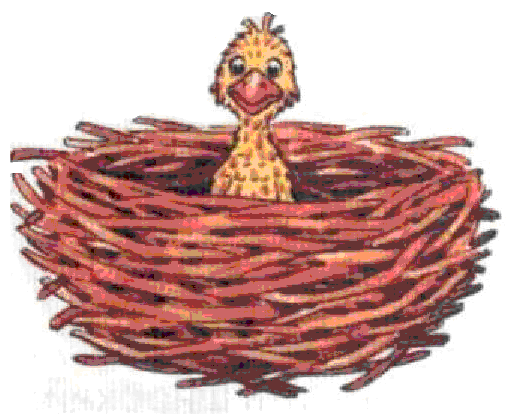 Цель. Вырабатывать умение удерживать органы артикуляции в нужном положении.Описание. Открыть рот, широкий и «спокойный» язык лежит за нижними зубами. Удерживать позицию от 5 до 10 секунд.Обратите внимание! Рот должен быть открыт на ширину 3-х пальцев ребенка (указательного, среднего и безымянного)Язык лежит спокойно, не высовывается из рта, губы не напряжены.«ЗАБОРЧИК»Зубы ровно мы смыкаемИ заборчик получаем.А сейчас раздвинем губы,Посчитаем наши зубы.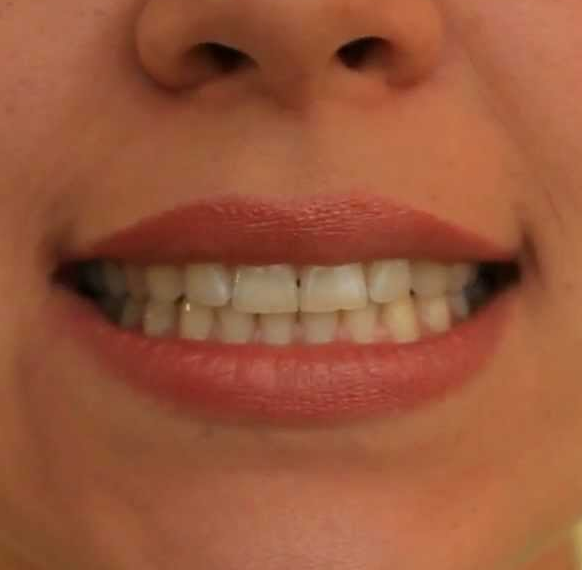 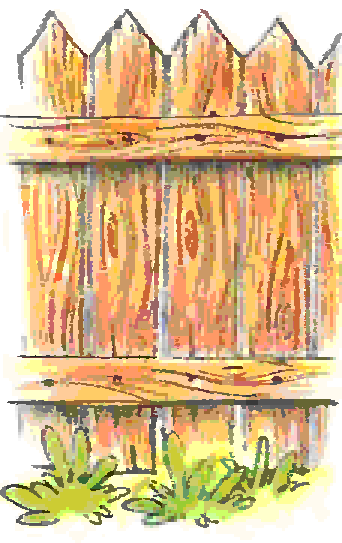 Цель. Вырабатывать умение удерживать губы в улыбке, обнажая нижние и верхние передние зубы. Укреплять мышцы губ и развивать их подвижность.Описание. Улыбнуться без напряжения так, чтобы были видны передние верхние и нижние зубы. Удерживать губы в таком положении под счёт от 1 до 5-10.Обратите внимание! 1. Следите, чтобы при улыбке ребёнок не подворачивал внутрь верхнюю или нижнюю губу. 2. Если у ребёнка возникают затруднения, надо вместе с ним пропеть звук «и»: «и-и-и» — и губы растянутся в улыбке.«ИГОЛОЧКА»    Улыбаюсь: вот шутник —Узким-узким стал язык.Меж зубами, как сучок,Вылез длинный язычок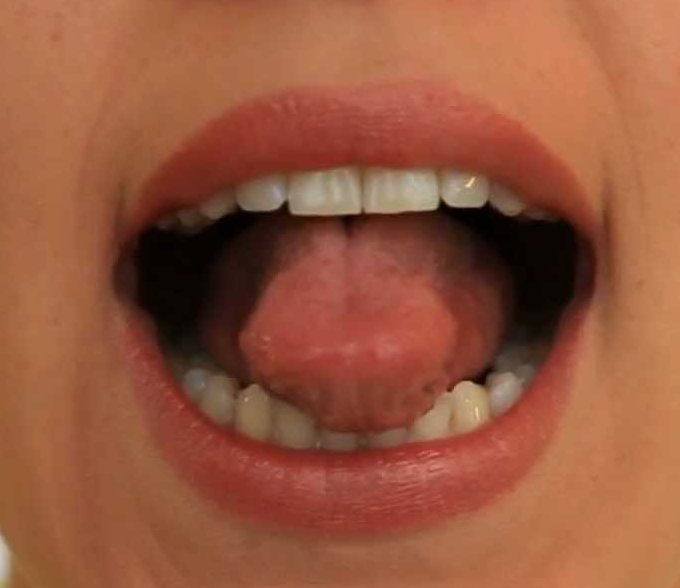 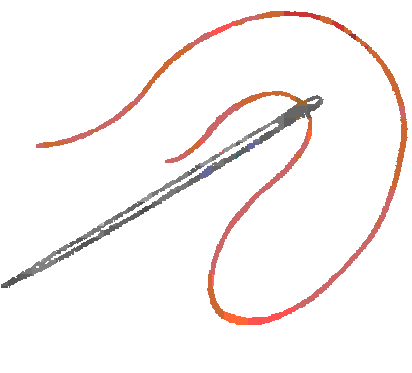 Цель. Научиться делать язык узким и удерживать его в таком положении.Описание. Открыть рот, язык высунуть как можно дальше, напрячь его, сделать узким и удерживать в таком положении под счёт от 1 до 5-10.Обратите внимание! Язык не лежит на губе, а выдвигается вперёд.«ЧАСИКИ»Тик – так, тик – так –  Ходят часики – вот так!  Влево тик,  Вправо так.  Ходят часики – вот так!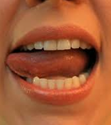 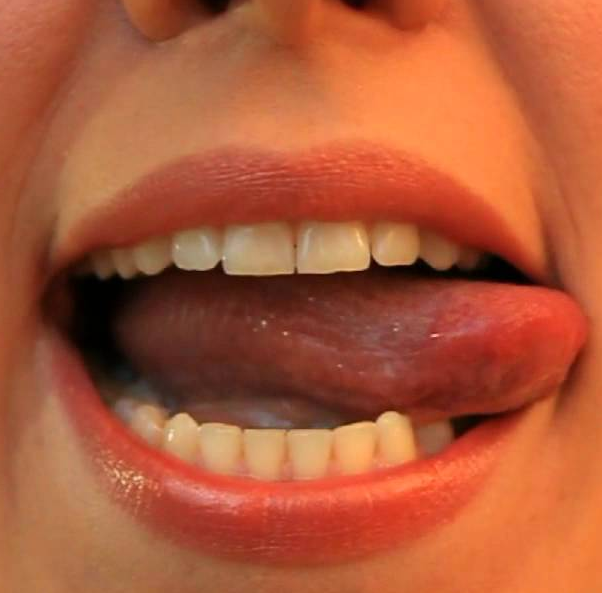 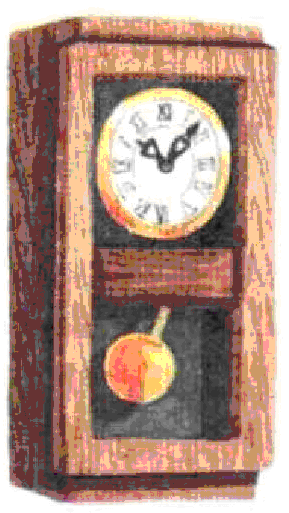 Цель. Укрепление мышц языка, выработка точности движений.Описание. Улыбнуться, приоткрыть рот, высунуть язык как можно дальше и производить им плавные движения от одного уголка рта к другому. Проделать упражнение 10 -15 раз. Обратите внимание! 1. Двигается только язык –нижняя челюсть неподвижна. 2. Язык не облизывает нижнюю губу, а передвигается, не задевая её, от одного уголка рта к другому. «ПОЧИСТИМ ЗУБКИ»Чищу зубы, чищу зубыИ снаружи и внутри.Не болели, не темнелиНе желтели, чтоб они.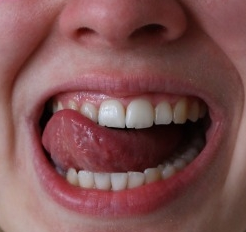 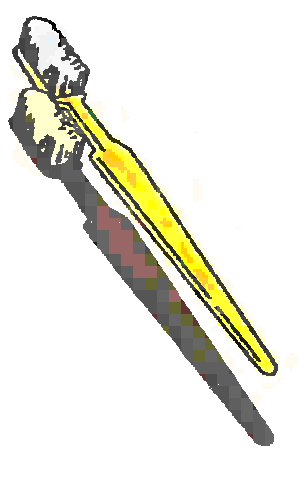 Цель. Укрепление мышц языка.Описание. Улыбнуться, приоткрыть рот. Кончиком языка «почистить» верхние и нижние зубы.Обратите внимание! Язык должен доставать до всех зубов.Язык «чистит» зубы с двух сторон: внешней и внутренней.«ЛОПАТА»Поперёк улыбки лёг —Отдыхает язычок.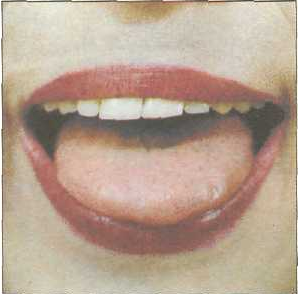 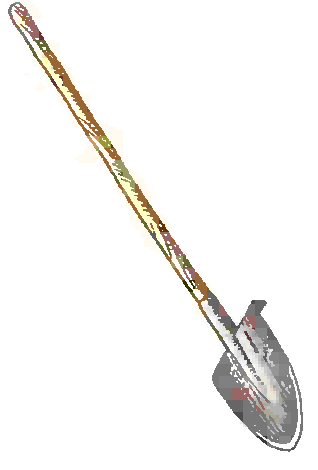 Цель. Вырабатывать умение удерживать язык в свободном, расслабленном положении, лежащим на нижней губе.Описание. Улыбнуться, приоткрыть рот, положить широкий передний край языка на нижнюю губу. Удерживать его в таком положении под счёт от 1 до 5-10.Обратите внимание! 1. Губы растянуты в улыбке. 2. Не подворачивать нижнюю губу внутрь. 3. Не высовывать язык далеко — он только накрывает нижнюю губу. 4. Боковые края языка должны касаться уголков рта. 5. Если это упражнение не получается, то надо вернуться к упражнению «Накажем непослушный язычок»«ВКУСНОЕ ВАРЕНЬЕ» Как будто варенье лежит на губе —Слижу его «чашечкой» в ротик себе.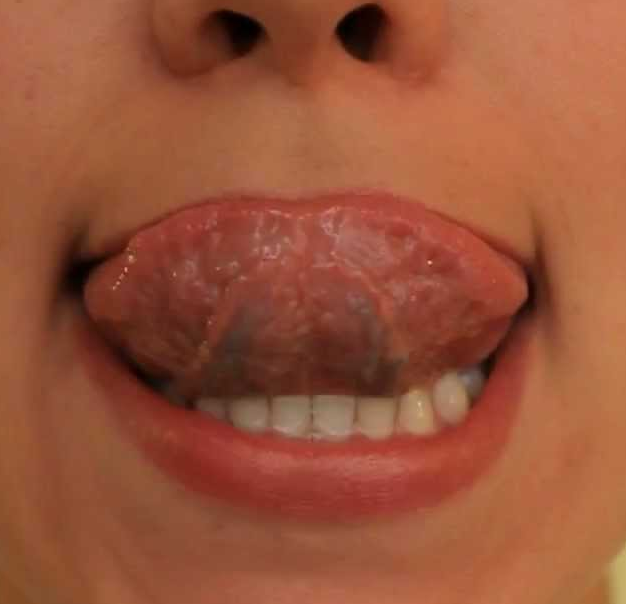 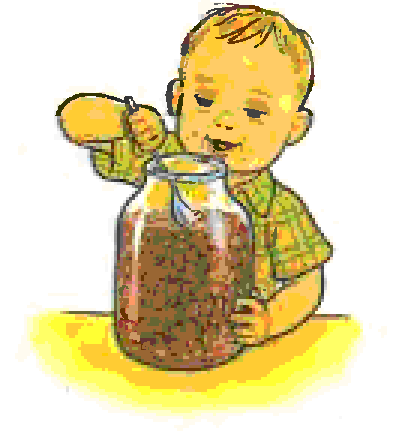       Цель. Отрабатывать движение широкой передней части языка в форме чашечки вверх. Укреплять мышцы языка.Описание. Улыбнуться, открыть рот и языком в форме чашечки облизывать губу, делая движения сверху вниз. Можно продолжить движение и убрать язык в рот, не разрушая «чашечки».Обратите внимание! 1. Нужно следить, чтобы работал только язык, а нижняя челюсть не «подсаживала» язык вверх — она должна быть неподвижной (можно придержать её пальцем). 2. Язык широкий, в форме чашечки. «ЧАШЕЧКА»Улыбаюсь, рот открыт:Там язык уже стоит.К зубкам подняты края —Вот и «чашечка» моя. 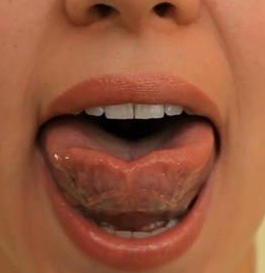 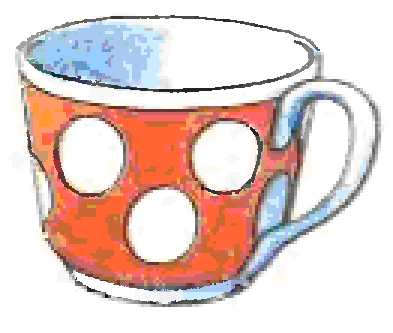 Цель. Научиться удерживать язык в форме чашечки наверху, у верхних зубов. Укреплять мускулатуру языка.Описание. Улыбнуться, открыть рот и установить язык наверху в форме чашечки.Обратите внимание! 1. Если «чашечка» не получается, то необходимо вернуться к упражнению «Накажем непослушный язычок», распластать язык на нижней губе и слегка надавить на середину языка. При этом края языка поднимаются вверх, и язык принимает нужную форму.2. При выполнении упражнения края языка находятся у верхних зубов.«НАКАЖЕМ НЕПОСЛУШНЫЙ ЯЗЫК»Выдвигаю свой язык,Чтоб лениться не привык.И от кончика до корняЯ кусаю всё проворней.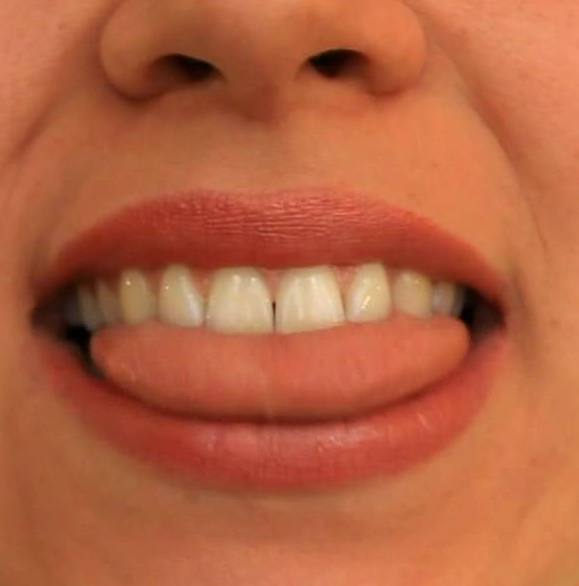 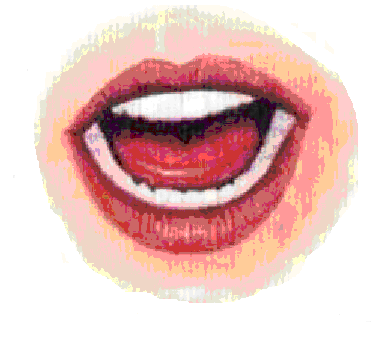 Цель. Добиваться расслабления мышц языка, усиления кровоснабжения мышц языка, улучшения иннервации (нервной проводимости).Описание. Улыбнуться, приоткрыть рот и покусывать язык. Варианты: покусывать кончик языка, покусывать середину языка, покусывать язык, продвигая его постепенно вперёд-назад. Во время выполнения упражнения произносить: «та-та-та». Произношение слогов («та-та-та») помогает ребёнку в выполнении упражнения.«НАКАЖЕМ НЕПОСЛУШНЫЙ ЯЗЫК»-2А теперь уж не зубами —Я пошлёпаю губами: «У быка губа тупа,Па-па-па, па-па-па».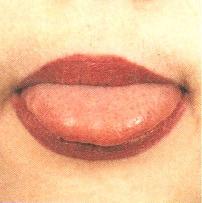 Цель. Расслаблять мышцы языка путём самомассажа (пошлёпывания губами). Научиться удерживать язык распластанным, широким.Описание. Улыбнуться, приоткрыть рот, спокойно положить язык на нижнюю губу и, пошлёпывая его губами, произносить: «па-па-па». Произношение слогов («па-па-па») облегчает ребёнку выполнение данного упражнения. Рекомендуем поэтапное выполнение упражнения: пошлёпывать губами кончик языка, пошлёпывать губами середину языка, пошлёпывать губами язык, продвигая его медленно вперёд, а затем назад.«ИНДЮК»        Широко открыт мой рот,Язычок — назад-вперёд.Лижет «чашечкой» губуИ «болбочет» на бегу.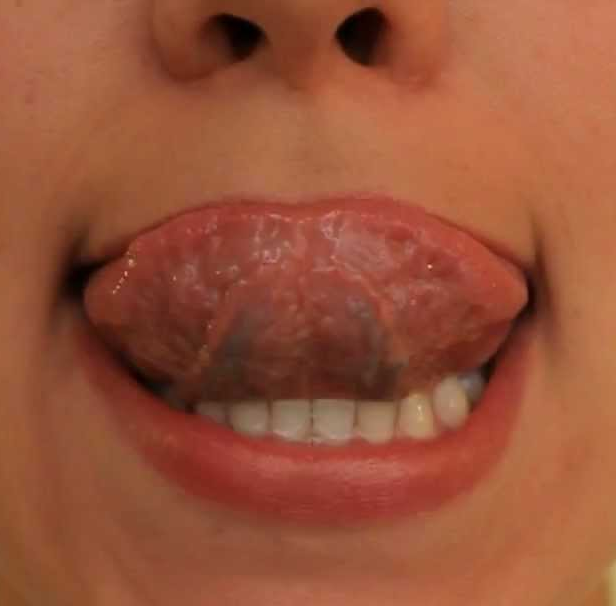 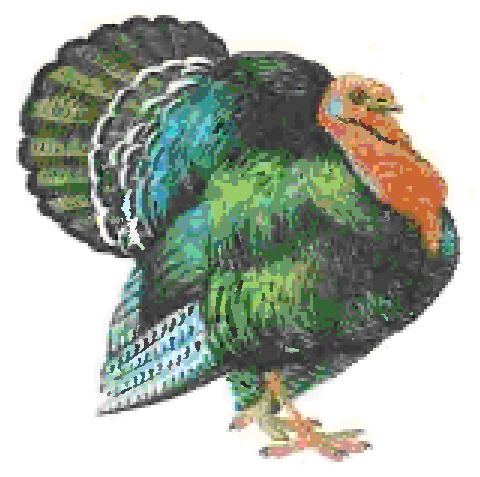 Цель. Отрабатывать подъём языка и подвижность кончика языка.Описание. Приоткрыть рот, положить язык на верхнюю губу и производить движения кончиком языка по верхней губе вперёд и назад, стараясь не отрывать язык от губы, как бы поглаживая её. Темп движений постепенно убыстрять, затем включить голос, пока не послышится «бл-бл» (так «болбочет» индюк).«КАЧЕЛИ»Сели дети на качели И взлетели выше ели. Даже солнышка коснулись, А потом назад вернулись.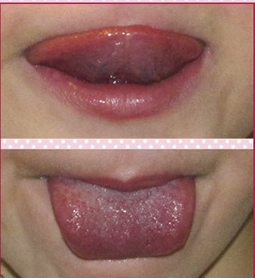 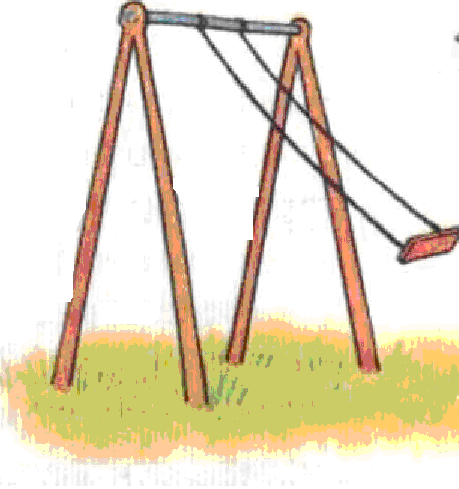 Цель: развитие мышц языка, выработка точности движений.Описание. Улыбнуться, приоткрыть рот, поднять язык за верхние зубки и плавно опустить вниз за нижние зубки. Проделать упражнение 10 -15 раз. Обратите внимание! Двигается только язык – нижняя челюсть неподвижна. «КОНФЕТА»Языком давить стараюсь,В щёку сильно упираюсь.Раздалась моя щека,Как мешок у хомяка.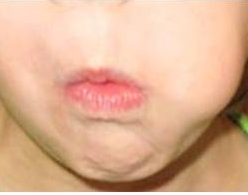 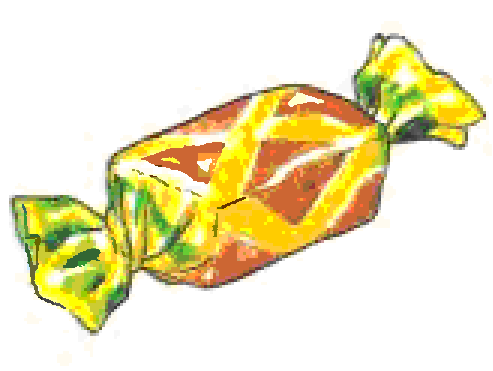    Цель. Развивать произвольные движения языка. Укреплять мускулатуру языка и щёк.Описание. Язык поочерёдно упирается в правую и левую щёки, задерживаясь в каждом положении на 3-5 секунд.Обратите внимание! 1. Рот закрыт. 2. Если ребёнку трудно выполнить это упражнение, то можно контролировать движение языка, приложив пальчики снаружи щёк.«МАЛЯР» Язык — как кисточка моя,И ею нёбо крашу я.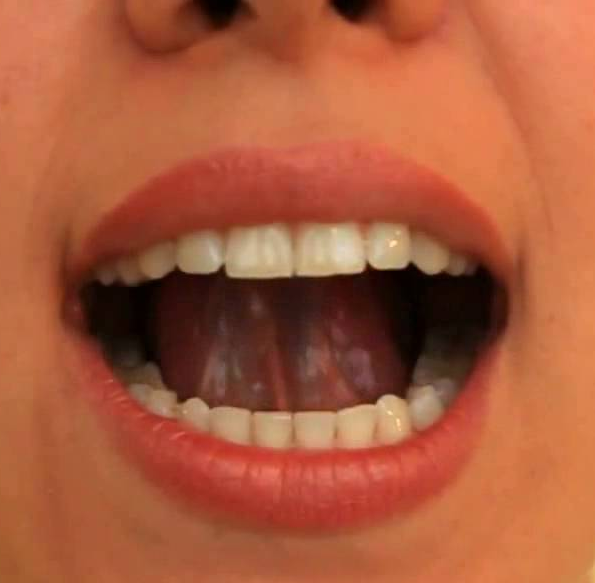 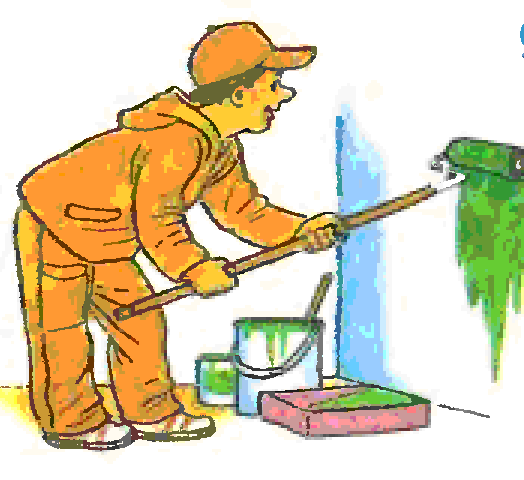 Цель. Укреплять мышцы языка и развивать его подвижность.Описание. Улыбнуться, открыть рот и «покрасить» кончиком языка твёрдое нёбо («потолок»), делая движения языком вперёд-назад.Обратите внимание! 1. Губы и нижняя челюсть неподвижны, работает только язык («кисточка»). 2. Следите, чтобы кончик языка доходил до внутренней поверхности верхних зубов, но не высовывался изо рта.«ЛОШАДКА» Рот широко открываю,К нёбу язык прижимаю.Прыгает вниз язычок,И раздаётся щелчок.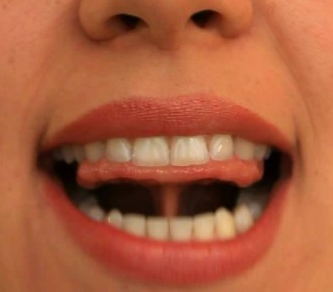 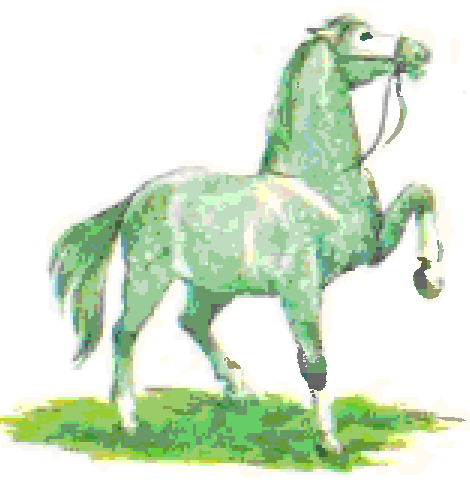 Цель. Отрабатывать подъём языка, подготавливать его к выработке вибрации, растягивать подъязычную связку (уздечку). Укреплять мышцы языка.Описание. Улыбнуться, открыть рот и пощёлкать кончиком языка («лошадка цокает копытами»).Обратите внимание! 1. Упражнение сначала выполняется в медленном темпе, а затем темп убыстряется («лошадка поскакала быстрее»). 2. Нижняя челюсть не двигается, работает только язык.«ГРИБОК» Широко открою рот,Будто щёлкну я вот-вот.Присосу язык на нёбо,Челюсть вниз — и вся учёба.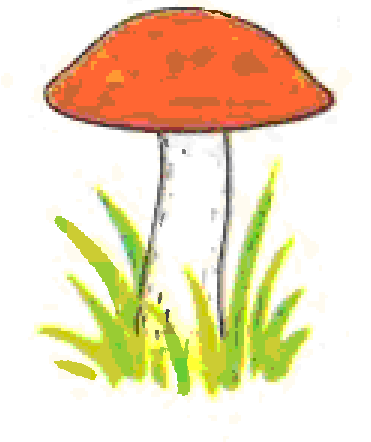 Цель. Отрабатывать умение удерживать язык наверху в положении, необходимом для звука «р». Укреплять мышцы языка, растягивать подъязычную связку (уздечку).Описание. Улыбнуться, широко открыть рот, присосать язык к нёбу, чтобы подъязычная связка была натянута («ножка гриба»). Удерживать в таком положении 5-10 секунд.Обратите внимание! Если ребёнок затрудняется выполнить это упражнение, то необходимо вернуться к упражнению «Лошадка». Ребёнок щёлкает языком, постепенно замедляя темп («лошадка идёт медленно») и присасывает язык к нёбу.«ГАРМОШКА»Присосу язык на нёбо,А теперь смотрите в оба:Ходит челюсть вверх и вниз —У неё такой круиз.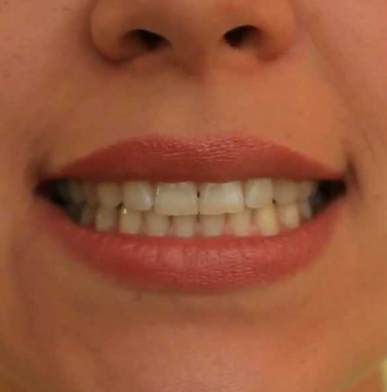 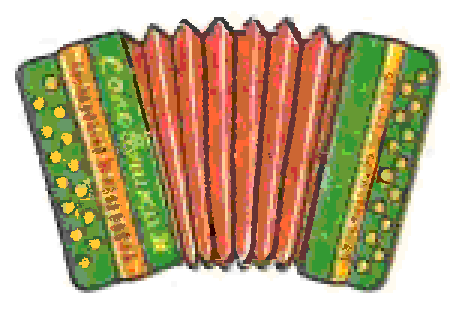 Цель. Укреплять мышцы языка, растягивать подъязычную связку (уздечку).Описание. Улыбнуться, приоткрыть рот, присосать язык к нёбу, открывать и закрывать рот (как растягиваются меха гармошки). При этом растягивается подъязычная связка. Постепенно надо раскрывать рот всё шире и дольше удерживать язык в верхнем положении.Обратите внимание! Если ребёнок не может присосать язык к нёбу, то нужно вернуться к упражнению «Лошадка», выполнять его в медленном темпе, дольше задерживая язык наверху.